NIH Vertebrate Animals Guidelines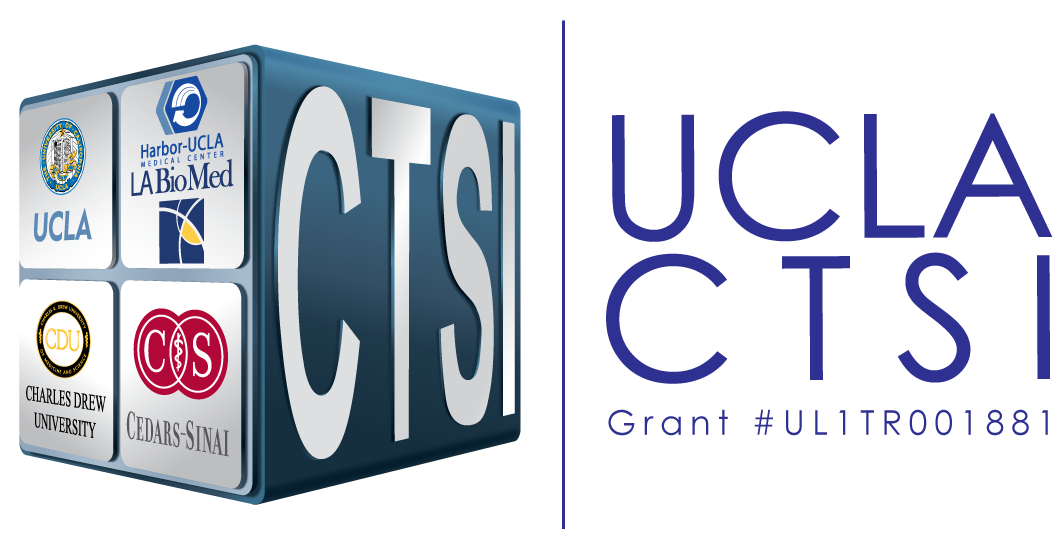 (Optional): Intro to UCLA’s DLAM facilities (See https://ctsi.ucla.edu/funding/pages/boilerplates for boilerplate text)NOTE: Address sections 1-3 for every type of animal that will be utilizedDescription of Procedures.Provide a concise description of procedures to be usedIdentify the species, strains, ages, sex, and total numbers of each type of animal to be usedIf dogs or cats are to be used, provide source of the animalsJustifications.Justify the choice of species as appropriate to the projectExplain why alternative models cannot be used (e.g. computational, human, invertebrate, in vitro).Minimization of Pain and DistressDescribe all interventions to be used to minimize pain and distressThis can include: analgesia, anesthesia, sedation, palliative care, human endpoints to minimize discomfort, distress, paint and injury.Note: If you answer “No” to the question, “Is method [of euthanasia] consistent with American Veterinary Medical Association (AVMA) guidelines?” you must provide a description and justification (1,000 characters or less) in the provided text box. It does not have to be included here.